           Μητροπόλεως 26-28, (8ος όρφ. )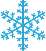 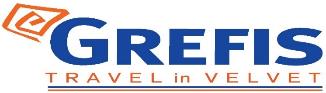 Αθήνα 105 63Τηλέφωνο: 210 3315621Φαξ: 210 3315623 – 4Email: info@grefis.gr ΠΑΡΑΜΥΘΕΝΙΑ ΚΡΑΚΟΒΙΑ 5* - 6ημ.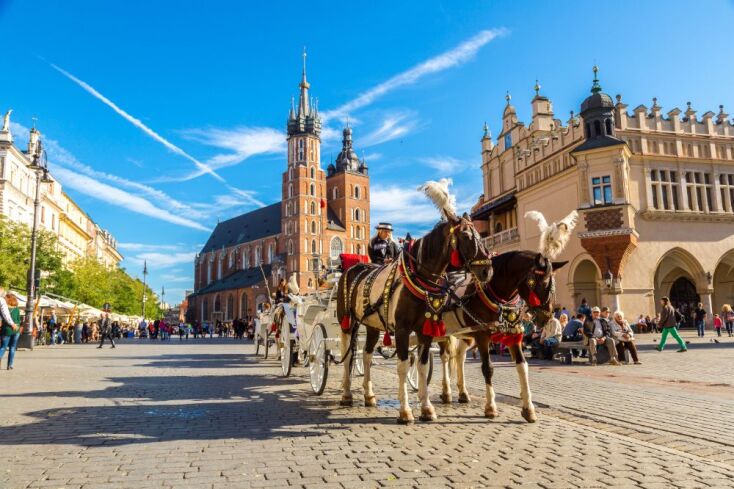 Με διαμονή στο Radisson Blu 5* στο ιστορικό κέντρο & μονοήμερη εκδρομή στα Αλατωρυχεία Βιελίτσκα, Άουσβιτς, Μπιρκενάου                           Aναχωρήσεις:    24, 29   Δεκεμβρίου  ’22                                                               03   Ιανουαρίου  ‘23              1η μέρα: ΑΘΗΝΑ – ΜΠΡΑΤΙΣΛΑΒΑ –ΚΡΑΚΟΒΙΑ     Συγκέντρωση στο αεροδρόμιο  και   πτήση  για  την πρωτεύουσα της  Σλοβακίας  την Μπρατισλάβα.   Άφιξη, επιβίβαση  στο  λεωφορείο και αναχώρηση  για την Κρακοβία. Τακτοποίηση στο ξενοδοχείο  και χρόνος στη διάθεση σας για μία πρώτη γνωριμία  με την πανέμορφη πόλη. Πολλοί  υποστηρίζουν ότι τα  Χριστούγεννα σε  αυτήν την παραμυθένια πόλη είναι πολύ γιορτινά και μαγικά. Περπατήστε  λοιπόν  στην μεσαιωνική κεντρική πλατεία Ρίνεκ Γκλόουνυ που μεταμορφώνεται σε Χριστουγεννιάτικο χωριό      από άκρη σε άκρη και ζήστε τους γιορτινούς ρυθμούς της. Διανυκτέρευση.    2η μέρα: ΚΡΑΚΟΒΙΑ Πρωινό στο ξενοδοχείο. Στην περιήγηση μας θα θαυμάσουμε τα επιβλητικά κτίρια, όλα βάσει των παλιών σχεδίων πριν τις καταστροφές του Β´ παγκοσμίου πολέμου και αποτελούν ένα ολοκληρωμένο οικιστικό σύνολο με αρχοντικό και αυστηρό ύφος. Η κεντρική πλατεία, η μεγαλύτερη μεσαιωνική πλατεία της Πολωνίας και ίσως ολόκληρης της Ευρώπης φτιαγμένη το 1257, έμεινε άθικτη ως τις μέρες μας. Θα περάσουμε μπροστά από το επιβλητικό δημαρχείο, θα δούμε την εκκλησία της Παναγίας και θα καταλήξουμε στις οχυρώσεις Μπάρμπικαν. Από εκεί ακολουθώντας τη βασιλική οδό θα ανηφορίσουμε για τη Βαβέλ – κατοικία και φρούριο των Βασιλιάδων της Πολωνίας όπου βρίσκονται ο Καθεδρικός ναός, το Ανάκτορο και φυσικά το φρούριο που δεσπόζει στη πόλη. Επιστροφή το μεσημέρι στο ξενοδοχείο και απόγευμα ελεύθερο. Επισκεφθείτε ένα από τα πολλά και σημαντικά μουσεία της πόλης. Περιπλανηθείτε στα υπέροχα μεσαιωνικά καλντερίμια της πόλης μέχρι την κεντρική  πλατεία που δεσπόζει το αναγεννησιακού ρυθμού κτίριο Σουκιένιτσε που μέσα και γύρω από αυτό υπάρχουν πολλά μαγαζιά,  εκθέσεις αλλά και υπαίθριες αγορές. Απολαύσετε το ποτό σας σε ένα από τα όμορφα και ιδιαίτερα καφέ της πόλης ή ανηφορίστε στο λόφο Βαβέλ με το υπέροχο πάρκο που το περιβάλλει. Διανυκτέρευση. 3η μέρα: ΚΡΑΚΟΒΙΑ – ΑΟΥΣΒΙΤΣ – ΜΠΙΡΚΕΝΑΟΥ - ΑΛΑΤΟΡΥΧΕΙΑ ΒΙΕΛΙΤΣΚΑ Πρωινό στο ξενοδοχείο και αναχώρηση για την περιοχή Βιελίτσκα  νότια της Κρακοβίας όπου και θα επισκεφθούμε το περίφημο αλατωρυχείο. Ο θεσπέσιος συνδυασμός ορυχείων και θαλάμων που είναι λαξεμένοι πάνω σε συμπαγείς όγκους αλατιού, καθώς και όλα ανεξαιρέτως τα αντικείμενα από τους πολυελαίους μέχρι τα αντικείμενα θρησκευτικής λατρείας, είναι φτιαγμένα από αλάτι. Δεν είναι λοιπόν παράξενο ότι αυτό το αλατωρυχείο έχει περιληφθεί από την Unesco στον κατάλογο των Μνημείων Παγκόσμιας Πολιτιστικής Κληρονομιάς. Αναχώρηση για τα κρεματόρια των Ναζί, το Άουσβιτς και το Μπίκερναου, όπου και θα επισκεφθούμε το ειδικά διαμορφωμένο μουσειακό χώρο του Άουσβιτς / Μπιρκενάου. Κατά  τη διάρκεια του Β’ Παγκοσμίου Πολέμου ένα από τα μεγαλύτερα εγκλήματα της ιστορίας έλαβε χώρα από τους Ναζί και πάνω από 2.000.000 άτομα βρήκαν το θάνατο. Επιστροφή στην Κρακοβία το απόγευμα και χρόνος ελεύθερος. Διανυκτέρευση. 4η μέρα: ΚΡΑΚΟΒΙΑ – (προαιρετική εκδρομή στο Ζακοπάνε)   Πρωινό  στο  ξενοδοχέιο και ημέρα  ελεύθερη  να  την διαθέστε  όπως  εσεις  θέλετε. Σας  προτείνουμε προαιρετική εκδρομή στην ορεινή κωμόπολη Ζακοπάνε στα Καρπάθια..Θα δούμε τις Ολυμπιακές εγκαταστάσεις του άλματος σκι και φυσικά θα απολαύσουμε τον κεντρικό πεζόδρομο Κρουπόβκι με την ασταμάτητη  κίνηση πριν ανέβουμε με το τελεφερίκ στη κοσμοπολίτικη πλαγιά Γκουμπαλόβκα με την ανεπανάληπτη θέα και τις εντυπωσιακές ψησταριές. Επιστροφή στην Κρακοβία και σύντομη επίσκεψη στην Εβραϊκή συνοικία Καζιμιέρζ με τις συναγωγές, τα σπίτια των παλιών αστικών Εβραϊκών οικογενειών και τη μποέμ ατμόσφαιρα που δημιουργούν τα δεκάδες μπαράκια σήμερα. Διανυκτέρευση. 5η μέρα:  ΚΡΑΚΟΒΙΑ  – ΜΠΡΑΤΙΣΛΑΒΑ         Πρωινό στο ξενοδοχείο και αναχώρηση για την Μπρατισλάβα. Στην περιήγηση μας στο ιστορικό στη παλιά πόλη Στάρε Μέστο που ταξιδεύει τους επισκέπτες μερικούς αιώνες στο παρελθόν, καθώς περπατούν στους λιθόστρωτους δρόμους, θαυμάζουν τη μπαρόκ αρχιτεκτονική, και χαλαρώνουν σε καφετέριες και εστιατόρια. Σε μικρή απόσταση από την παλιά πόλη, θα δούμε  ακόμα περισσότερα αξιοθέατα, όπως το κάστρο Χράντ του 15ου αιώνα που φιλοξενεί μουσεία ιστορίας και μουσικής, το Εθνικό Θέατρο και τη Φιλαρμονική Ορχήστρα της Σλοβακίας καθώς και την Εθνική Πινακοθήκη που στεγάζεται σε ένα ανάκτορο του 18ου αιώνα. Μεταφορά  στο  ξενοδοχείο μας. Διανυκτέρευση. 6η μέρα:  ΜΠΡΑΤΙΣΛΑΒΑ  - ΑΘΗΝΑ    Χρόνος ελεύθερος ως την ώρα που θα  μεταφερθούμε  στο αεροδρόμιο  για την πτήση της επιστροφής μας  στην Αθήνα.   24/12 & 03/01:	      Early bookingΤιμή κατ’ άτομο σε δίκλινο δωμάτιο                                       545€                 595€	Τιμή κατ’ άτομο σε μονόκλινο δωμάτιο                                 785€                 835€	Παιδικό ( μέχρι 12 ετών)                                                            395€                 445€Φόροι αεροδρομίων & ξενοδοχείων                                      220€                 220€ 29/12:	      Early bookingΤιμή κατ’ άτομο σε δίκλινο δωμάτιο                                       595€                 645€	Τιμή κατ’ άτομο σε μονόκλινο δωμάτιο                                 845€                 895€	Παιδικό ( μέχρι 12 ετών)                                                            395€                 445€Φόροι αεροδρομίων & ξενοδοχείων                                      220€                 220€ Περιλαμβάνονται:Αεροπορικά εισιτήρια οικονομικής θέσης Αθήνα – Μπρατισλάβα – Αθήνα με την SkyExpress.Πολυτελές κλιματιζόμενο πούλμαν για τις μεταφορές και μετακινήσεις σύμφωνα με το πρόγραμμα. Διαμονή σε επιλεγμένα ξενοδοχεία (Radisson Blu 5* στην Κρακοβία & Clarion Congress 4* στη Μπρατισλάβα). Πρωινό μπουφέ καθημερινά.Εκδρομές, περιηγήσεις, ξεναγήσεις όπως αναφέρονται στο αναλυτικό πρόγραμμα της εκδρομής.Επίσημος ξεναγός στα Αλατωρυχεία Wieliczka και στο Μουσείο Άουσβιτς - Μπίρκεναου.Έμπειρος  Αρχηγός – Συνοδός του γραφείου μας.Ασφάλεια αστικής/επαγγελματικής ευθύνης. Μια χειραποσκευή μέχρι 8 κιλά. Μια βαλίτσα μέχρι 20 κιλά. Φ.Π.Α Δεν περιλαμβάνονται:Φόροι αεροδρομίων και ξενοδοχείων (220€). Είσοδοι σε μουσεία, αρχαιολογικούς χώρους, θεάματα και γενικά όπου απαιτείται,  ότι ρητά αναφέρεται σαν προαιρετικό ή προτεινόμενο.Είσοδος στα αλατορυχεία Βιελίτσκα, στο Άουσβιτς & στο Μπιρκενάου.Checkpoints (20€).Πτήσεις:Σημειώσεις: Οι ξεναγήσεις, εκδρομές, περιηγήσεις είναι ενδεικτικές και δύναται να αλλάξει η σειρά που θα πραγματοποιηθούν.24.12  GQ 1022 Αθήνα – Μπρατισλάβα    05.00 -  06.20    
29.12  GQ 1023 Μπρατισλάβα – Αθήνα    13.25 -  16:15 29.12   GQ 1022  Aθήνα -Μπρατισλάβα    11.15 – 12.35 03.01   GQ 1023  Μπρατισλάβα -Αθήνα    19.10  - 22.20 03.01   GQ 1022  Aθήνα -Μπρατισλάβα    17.00 – 18.20 08.01   GQ 1023  Μπρατισλάβα -Αθήνα    21.10  - 00.20 Για την αναχώρηση στις 03.01 το πρόγραμμα πραγματοποιείται αντίστροφα.  